MODULO A ISTANZA DI PARTECIPAZIONEIl/la sottoscritto/a  	nato/a	(Prov	), il	/	/	, C.F.  _____________________________        ______  P.IVA ____________________________________residente a 	(Prov.	) CAP ____________Via/Piazza	n. ______,indirizzo del domicilio eletto:_______________________________________________________________Telefono _____________		Fax _______________		PEC	_______________________ACCETTATE tutte le disposizioni contenute nell’Avviso pubblico per l’affidamento dell’incarico di Organismo di Vigilanza di Milanosport S.p.A. e relativi allegati,CHIEDEdi partecipare all’Avviso in epigrafe e DICHIARAai sensi degli artt. 47 e 46 del D.P.R. 445/2000 e consapevole ai sensi degli artt. 75 e 76 del medesimo D.P.R. della decadenza dalla partecipazione e dall’eventuale aggiudicazione, nonché della responsabilità penale, cui va incontro in caso di dichiarazione mendace o contenente dati non più rispondenti a verità, con la presente:di prendere atto e di accettare le norme che regolano la procedura in epigrafe gestita con il sistema telematico denominato Sintel;di accettare integralmente, senza condizione o riserva alcuna, tutte le condizioni contenute nell’Avviso in epigrafe e di realizzare le relative prestazioni secondo le modalità ed i tempi ivi previsti;di avere esaminato la richiesta di offerta nonché tutte le circostanze generali e particolari suscettibili di influire sulla determinazione del corrispettivo, sulle condizioni indicate e sull'esecuzione delle prestazioni e di aver giudicato le stesse realizzabili, il corrispettivo nel suo complesso remunerativo e tali da consentire l’offerta presentata;di essere edotto degli obblighi derivanti da Codice Etico e dal Modello di Organizzazione, Gestione e Controllo adottati dalla Stazione Appaltante ed in vigore presso Milanosport S.p.A., reperibili sul sito internet www.milanosport.it, sezione “Amministrazione Trasparente” e di impegnarsi, in caso di aggiudicazione, ad osservare ed a far osservare ai propri dipendenti e collaboratori il suddetto codice, pena la risoluzione del contratto;  di autorizzare la Stazione Appaltante, qualora un partecipante alla procedura eserciti la facoltà di “accesso agli atti”, a rilasciare copia di tutta la documentazione presentata per la partecipazione alla procedura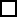 oppure        di non autorizzare la Stazione Appaltante, qualora un partecipante alla procedura eserciti la facoltà di “accesso agli atti”, a rilasciare copia dell’offerta tecnica e delle spiegazioni che saranno eventualmente richieste in sede di verifica delle offerte anomale. In caso di diniego di accesso agli atti, il concorrente dovrà allegare idonea dichiarazione resa ai sensi degli artt. 46 e 47 del D.P.R. 445/2000 e firmata digitalmente, adeguatamente motivata e comprovata ai sensi dell’art. 53, comma 5, let. a), del D.Lgs. 50/2016 e s.m.i.;di essere informato che per la presentazione dell’offerta, nonché per la stipulazione ed esecuzione del contratto, è richiesto ai concorrenti di fornire dati e informazioni anche sotto forma documentale che rientrano nell’ambito di applicazione del Regolamento Europeo per la Protezione dei Dati Personali (Reg. UE 2016/679);di autorizzare la Stazione Appaltante all’utilizzo della PEC per l’invio di ogni comunicazione;elenca la posizione contributiva previdenziale e l’Ufficio dell’Agenzia delle Entrate competente (indirizzo, numero di tel. e fax) rispetto ai quali dichiara di essere in regola:     matricola: ________________                   sede competente:       _______________________________Agenzia delle Entrate Sede competente         ________________________________________________Città ________________    Prov. ______________    Indirizzo __________________________________      Tel. _____________________   fax   _______________   mail   ________________________________Lo/La scrivente acconsente, ai sensi del Regolamento generale per la protezione dei dati personali n. 2016/679, al trattamento dei propri dati, anche personali, per le esclusive esigenze legate alla procedura de qua, per i procedimenti conseguenti, anche giurisdizionali e per la stipula di eventuale contratto.(Luogo) ________, (data) _________                                                                                   ____________________________________                                                                                                   (firmato digitalmente) Si allega fotocopia del documento di riconoscimento del sottoscrittore in corso di validità ai sensi del D.P.R. 445/2000 e s.m.i..Stazione Appaltante: MILANOSPORT S.p.A.Avviso pubblico per l’affidamento dell’incarico di Organismo di Vigilanza (OdV) di Milanosport S.p.A. – CIG: 885702583E - REP. 10/2021